ECTOPIC PREGNANCYDEFINITIONAny pregnancy where the fertilised ovum gets implanted & develops in a site other than normal uterine cavity.INCIDENCE 
>1 in 100   pregnancies. Recent evidence indicates that the incidence of ectopic pregnancy has been rising in many countries.USA-5 foldUK-2 foldFrance 15/1000 pregnanciesIndia-1in100 deliveriesRecurrence rate - 15% after 1st, 25% after 2 ectopicsAETIOLOGYAny factor that causes delayed transport of the fertilised ovum  through the fallopian tubes.Fallopian tube favours implantation in the tubal mucosa itself thus giving rise to a tubal ectopic pregnancy.These factors may be Congenital or Acquired.
CONGENITAL - Tubal Hypoplasia, Tortuosity, Congenital diverticuli, Accessory ostia, Partial stenosis ACQUIRED - Inflammatory: PID, Septic Abortion, Puerperal Sepsis, MTP (intraluminal adhesion)Surgical: Tubal reconstructive surgery, Recanalisation of tubes Neoplastic: Broad ligament myoma, Ovarian tumourMiscellaneous Causes:  IUCD, Endometriosis, ART (IVF & & GIFT),                                         Previous ectopic 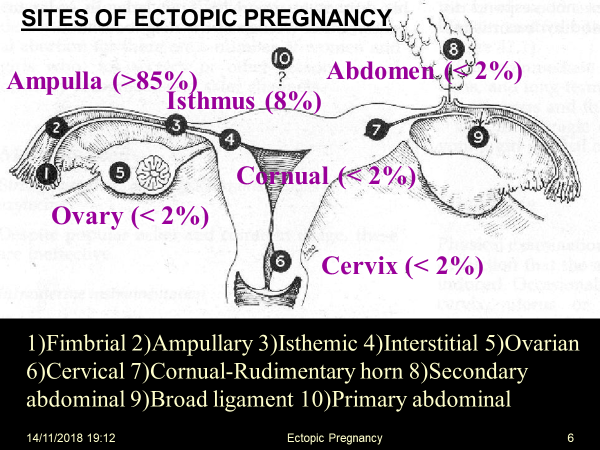 CLINICAL PRESENTATIONEctopic Pregnancy remains asymptotic until it ruptures when it can present in two variations - Acute &. Chronic SYMPTOMS:AmenorrheaAbdominal PainSyncopeVaginal BleedingPelvic MassTubal PregnancyCommonest site of ectopic pregnancy (99%) and The ampulla is the most frequent location of implantation (64%).Symptoms:Onset occurs ~7 weeks after LMPAbdominal pain Vaginal bleedingSigns:Abdominal tenderness (91%) 1st trimester bleeding (79%) Common associated findings:Adnexal tenderness (54%), Amenorrhea Early pregnancy symptoms Cullen’s sign (Periumbilical bruising) Nausea, vomiting, diarrhea, dizziness Other Signs:Tachycardia, Low grade fever Hypoactive bowel sounds Cervical Motion Tenderness Enlarged uterus Tender pelvic or adnexal massCul-de-sac fullness Decidual cast (Passage of decidua in one piece) Signs suggestive of ruptured ectopic pregnancy:Usually between 6- and 12-weeks gestationSevere abdominal tenderness with rebound, guarding Orthostatic hypotensionDifferential Diagnosis    Appendicitis   Threatened Abortion   Ruptured ovarian cyst   PID   Salpingitis   Endometritis   Nephrolithiasis   Ovarian torsion   Intrauterine pregnancy Alternative diagnoses: DysmenorrheaDysfunctional uterine bleedUTIDiverticulitisMesenteric lymphadenitisMETHODS OF EARLY DIAGNOSIS:Immunoassay utilising monoclonal antibodies to beta HCGUltrasound scanning – Abdominal & Vaginal including Colour DopplerLaparoscopySerum progesterone estimation not helpfulA combination of these methods may have to be employed.At 4-5 weeks-TVS can visualise a gestational sac as early as 4-5 weeks from LMP. During this time the lowest serum beta HCG is 2000 IU/Lt. When beta HCG level is greater than this and there is an empty uterine cavity on TVS, ectopic pregnancy can be suspected. In such a situation, when the value of beta HCG does not double in 48 hours ectopic pregnancy will be confirmed.The USG features of ectopic pregnancy after 5 weeks can be any of the following-Demonstration of the gestational sac with or without a live embryo (Begel’s sign) - The GS appears as an intact well-defined tubal ring by 6 weeks when it measures 5 mm in diameter. Afterwards it can be seen as a complete sonolucent sac with the yolk sac and the embryonic pole with or without heart activity inside.Poorly defined tubal ring possibly containing echogenic structure and POD typically containing fluid or blood.Ruptured ectopic with fluid in the POD and an empty uterus.(here methods of early diagnosis end)INVESTIGATIONS-Laboratory/Chemical test –Serial quantitative beta HCG level by RIA Serum progesterone level (<5 mg/ml in ectopic pregnancy)Low levels of Trophoblastic proteins such as SPI and PAPP-, Placental protein 14 & 12USG- usually haematocele is foundLaparoscopyInitial InvestigationsMonitor βhCG levelsβhCG- hormone produced by the placenta (and fetal kidney)Detectable in plasma and urine following blastocyst implantationBlood levels rise rapidly, doubling every 2d and plateaus at 8-10 weeks gestation Serum βHCG levels correlate with the size and gestational age in normal embryonic growthβHCG with inadequate increase may suggest ectopic pregnancy** β-hCG level does not predict ruptured ectopic, ruptured ectopic may occur at any        β-HCG level MANAGEMENTDepends on the stage of the disease and the condition of the patient at diagnosis.Options: -Surgery – Laparoscopy / LaparotomyMedical – Administration of drugs at the site / systemicallyExpectant – Observation MANAGEMENT OF ACUTE ECTOPIC PREGNANCYHospitalisationResuscitation -Treatment of shockLie flat with the leg end raisedAnalgesicsBlood transfusionLaparotomy should be done at the earliest. Salpingectomy is the definitive treatment.(No benefit from removing Ovary along with the tube)OptionsSURGICAL-SURGICALLY ADMINISTERED MEDICAL (SAM) TREATMENTMEDICAL TREATMENTEXPECTANT MANAGEMENTMEDICAL TREATMENT WITH METHOTREXATEEctopic pregnancy size should be < 3.5 cm.Can be given IV/IM/Oral, usually along with Folinic acidRecent concept is to give Methtrexate IM in a single dose of 50 mg/m2 without Folinic acid.  If serum HCG does not fall to 15% within 4-7 days, then a second dose of Methtrexate is given and resolution confirmed by HCG estimationAdvantages Minimal Hospitalisation. Usually outdoor treatmentQuick recovery 90% success if cases are properly selectedDisadvantagesSide effects like GI & SkinMonitoring is essential- Total blood count, LFT & serum HCG once weekly till it becomes negativeEXPECTANT TREATMENTToday only selected cases are managed expectantly, screened and identified by high resolution ultrasound scanner and monitored by serial serum HCG assayCriteria for this management:initial HCG less than 250 I.U plus other criteria for medical treatmentIt has high success rate reaching 70-80%.